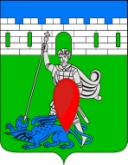 администрация пригородного сельского поселения крымского района ПОСТАНОВЛЕНИЕот  25.02.2015                                                                                                                         № 34 хутор НовоукраинскийОб утверждении нормативных затрат на оказание муниципальных услуг (выполнение работ) и нормативных затрат на содержание муниципального имущества оказываемых и выполняемых муниципальными бюджетными учреждениями Пригородного сельского поселения Крымского районаВ целях реализации статьи 69.2 Бюджетного кодекса Российской Федерации и соответствующих поручений Президента Российской Федерации «Об утверждении нормативных затрат на оказание муниципальных услуг (выполнение работ) и нормативных затрат на содержание муниципального имущества оказываемых и выполняемых муниципальными бюджетными учреждениями Пригородного сельского поселения Крымского района  постановляю:1. Утвердить нормативные затраты на оказание муниципальных услуг и работ, оказываемых и выполняемых муниципальными бюджетными учреждениями Пригородного сельского поселения Крымского района согласно приложениям № 1,  № 2  к настоящему постановлению.2.Постановление вступает в силу с 1 января 2016 года.Глава Пригородного сельского поселения Крымского района                                                            В.В.Лазарев